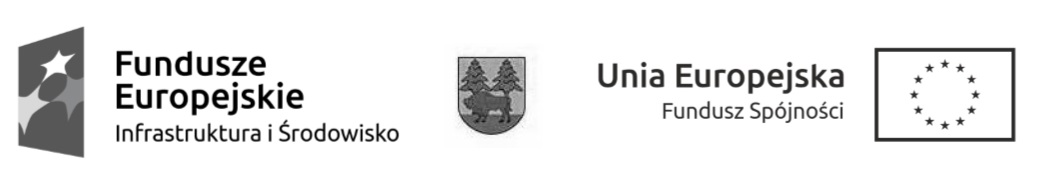 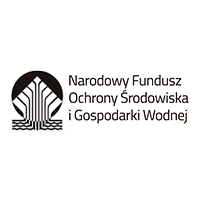 Znak sprawy:  OA. 272.32.2018                                                        Załącznik Nr 3 do SIWZWYKONAWCA:OŚWIADCZENIE O SPEŁNIANIU WARUNKÓW UDZIAŁU W POSTĘPOWANIU ORAZ BRAKU PODSTAW DO WYKLUCZENIASkładając ofertę w postępowaniu o udzielenie zamówienia publicznego prowadzonego wtrybie przetargu nieograniczonego na: „Organizacja i przeprowadzenie 2 marszów na orientację „Bioróżnorodność Puszczy Białowieskiej”.                                                      OŚWIADCZAMY, ŻE:1. Spełniamy warunki udziału w postępowaniu o udzielenie zamówienia publicznego, o których mowa w art. 22 ust.1a ustawy z dnia 29 stycznia 2004 r. Prawo zamówień publicznych (Dz.U.2017.1579 t.j. z dnia 2017.08.24 ze zm.) dotyczące:kompetencji lub uprawnień do prowadzenia określonej działalności zawodowej, o ile wynika to z odrębnych przepisów;sytuacji ekonomicznej lub finansowej;zdolności technicznej lub zawodowej.2. Oświadczam, że nie podlegam wykluczeniu z postępowania na podstawie art. 24 ust 1 i ust. 5 pkt 1, 2 i 4 ustawy z dnia 29 stycznia 2004 r. Prawo zamówień publicznych (Dz.U.2017.1579 t.j. z dnia 2017.08.24 ze zmianami)............................................, dnia ...............................(miejscowość)                                                    (podpis upełnomocnionego przedstawiciela)Nazwa:Siedziba:E-mail:Strona internetowa:Nr telefonu i faksu:REGON:NIP: 